                                                SPCA	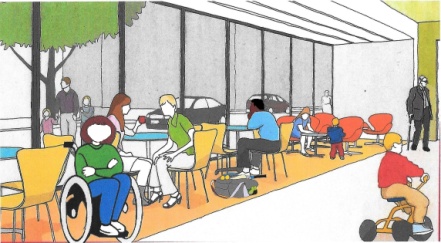                                                                Saint Pancras Community Association                                                                                                                       67 Plender Steet NW1 0LB                                                                020 7380 1501         Volunteer Roles (October 2016) Potential volunteers are asked to fill in their details below and return them to  Info@SPCA.org.uk. or to St Pancras Community Centre, 67 St Pancras Way, NW1 0LB.                 Company No 3870917	            Charity No 1078428               info@spca.org.uk	           www.spca.org.ukRole Title and descriptionRequired Commitment  What volunteers need or could gain.Older People’s Supporter  Working mostly with people aged 60 plus. Tasks might include Building their friendships.Recruiting new members. Taking people on outings. Helping with activities eg outings, arts and crafts, boccia (bowls), music sessions.  4-10 hours per week.  Daytime only. Limited scope for evening work.  You might need to commit to a regular time slot, probably Wednesday and Monday mornings/early afternoons). The outings and chats can be great fun. You might get the chance to go on an expenses paid holiday  with older people…though this will be a working break as you will be supporting some very frail and vulnerable people. You can build some good personal links.If you are seeking work in the caring professions eg social work, charity work, this will look good on your CV.  You may need to do a DBS check (criminal record check). Administrator.The role can be adapted to meet different people’s interests but might include several of the following Answering phone calls.Welcoming visitors.Setting up and managing systems. Organising events. Collecting or analysing data.Taking bookings and/or cash payments. Designing publicity and marketing materials. IT support.Social media. 4 to 15 hours per week, on a regular basis each week. You need to commit to a regular time slot of at least three hours at the same time, on any weekday. You will sometimes be front of house and operating with limited support. You therefore need to be confident and able to work with limited support at times. You will get responsibility that would look good on a CV, especially if you are seeking work in admin. reception or some aspects of the hotel trade.  You’ll regularly meet a wide range of people, some of them quite vulnerable. Job hunters can improve their CVs and get references, especially if they are seeking work in admin., reception, or some aspects of the hotel trade.You may need to do a DBS check (criminal record check). Fund RaiserIdentifying trusts or companies that might give us funds.Prepare and write bids for funding.   Negotiable time commitment. Could be based  at home or at the community centre. Experience of fund raising not required but good English, maths and computer skills are. Good for developing and demonstrating your research skills and community value. Sports Coach / Development Worker We could arrange for you to be trained to set up and run regular coaching and/or sports sessions. We want to  local people of all ages to get  physically fit and active. Weekend football. Table tennisRegular walking tripsJogging sessions. 2-6 hours per weekYou might need to commit to a regular time slot, which would probably be Thursday evenings, weekends or during school holidays. The sports could keep you fit as well as others. You could gain a qualification as well as get references and experience for job hunting. You need to be willing to do a DBS check. Publicity and Marketing Leaflet and poster design.Leaflet and poster delivery Website and Twitter updatesTell your friendsFlexible hoursYou’ll need computer basic computer skills and/or the physical fitness to deliver leaflets door to door. The computer work can be quite creative. NameContact Details Interested in volunteering as ____________________________________________________________________________________________________Available AM, PM, evening or any combination.NameContact Details Interested in volunteering as ____________________________________________________________________________________________________Available AM, PM, evening or any combination.NameContact Details Interested in volunteering as ____________________________________________________________________________________________________Available AM, PM, evening or any combination.